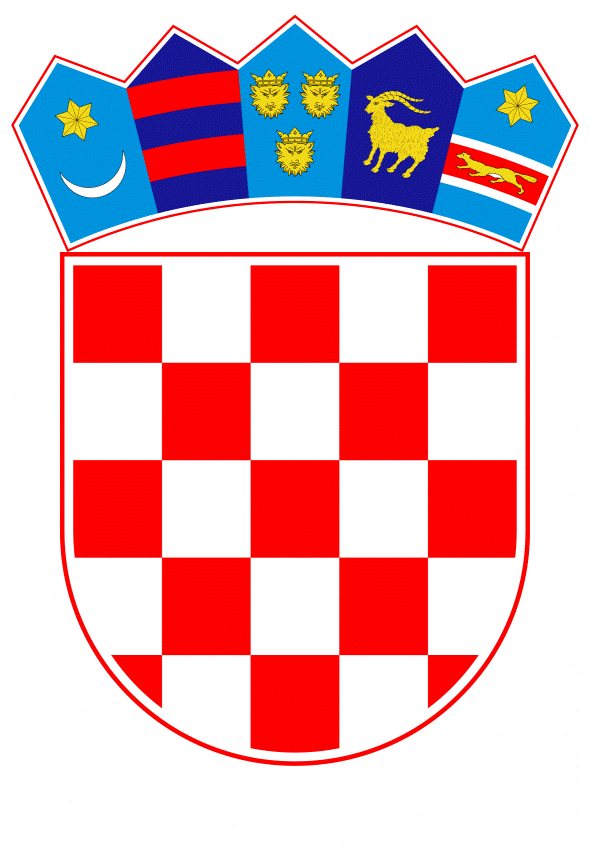 VLADA REPUBLIKE HRVATSKEZagreb, 5. rujna 2019.________________________________________________________________________________________________________________________________________________________________________________________________________________________Banski dvori | Trg Sv. Marka 2 | 10000 Zagreb | tel. 01 4569 222 | vlada.gov.hrNa temelju članka 29. stavka 10. Zakona o održivom gospodarenju otpadom (Narodne novine, br. 94/13, 73/17 i 14/19), Vlada Republike Hrvatske je na sjednici održanoj ____________ 2019. godine donijela U R E D B Uo izmjenama i dopunama Uredbe o gospodarenju komunalnim otpadomČlanak 1.U Uredbi o gospodarenju komunalnim otpadom (Narodne novine, broj 50/17), u članku 3. stavku 1. točka 1. briše se. Dosadašnje točke 2. do 8. postaju točke 1. do 7. Iza dosadašnje točke 9. koja postaje točka 8. dodaje se nova točka 9. koja glasi: „9. Ministarstvo je ministarstvo nadležno za poslove zaštite okoliša.“. Članak 2.Iza članka 3. dodaje se članak 3.a koji glasi: „Članak 3.a(1) Korisnici javne usluge prikupljanja miješanog komunalnog otpada i prikupljanja biorazgradivog komunalnog otpada iz članka 30. stavka 5. Zakona razvrstavaju se u kategoriju: - korisnika kućanstvo - korisnika koji nije kućanstvo. (2) Korisnik iz stavka 1. podstavka 1. ovoga članka je korisnik javne usluge koji nekretninu koristi trajno ili povremeno u svrhu stanovanja (npr. vlasnici stanova, kuća, nekretnina za odmor). (3) Korisnik iz stavka 1. podstavka 2. ovoga članka je korisnik javne usluge koji nije razvrstan u kategoriju korisnika kućanstvo, a koji nekretninu koristi u svrhu obavljanja djelatnosti.“. Članak 3.U članku 4. stavku 1. točka 7. mijenja se i glasi: „7. odredbe o načinu izračuna i određivanju cijene, te iznos obvezne minimalne javne usluge za korisnike javne usluge razvrstane u kategoriju korisnika kućanstvo i potkategorije korisnika koji nisu kućanstvo“.U stavku 5. iza riječi: „takvog postupanja“ umjesto točke stavlja se zarez i dodaju se riječi: „a najviše do iznosa godišnje cijene obvezne minimalne javne usluge za kategoriju korisnika usluge u koju je korisnik razvrstan.“.Stavak 6. mijenja se i glasi: „(6) Standardna veličina i druga bitna svojstva spremnika za sakupljanje otpada mora se odrediti na način da spremnik bude primjeren potrebi pojedinog korisnika usluge te se  korisniku usluge ne može propisati obveza korištenja spremnika određenog volumena. Primjerenost potrebe ne može se ocjenjivati na temelju površine ili obujma nekretnine iz članka 30. stavka 5. Zakona.“. Iza stavka 7. dodaju se stavci 8. i 9. koji glase: „(8) Cijena obvezne minimalne javne usluge jedinstvena je na području pružanja usluge za sve korisnike usluge razvrstane u kategoriju korisnika kućanstvo. (9) Cijena obvezne minimalne javne usluge jednaka je za sve korisnike usluge razvrstane u kategoriju korisnika koji nije kućanstvo unutar iste potkategorije iz priloga koji je tiskan uz ovu Uredbu i čini njezin sastavni dio.“.Članak 4.U članku 8. stavku 4. podstavak 2. mijenja se i glasi:„- lokacije spremnika za odvojeno sakupljanje komunalnog otpada postavljenih na javnoj površini“.Članak 5.U članku 14. stavku 2. iza točke 2. dodaje se nova točka 3. koja glasi: „3. kategoriju korisnika  usluge na obračunskom mjestu“. Dosadašnje točke 3. do 12. postaju točke 4. do 13. Iza stavka 10. dodaju se stavci 11. i 12. koji glase: „(11) Korisnik  usluge na obračunskom mjestu na kojem se ne obavlja djelatnost, razvrstava se u kategoriju korisnika kućanstvo. (12) Korisnik  usluge koji nije razvrstan u kategoriju korisnika kućanstvo, razvrstava se u kategoriju korisnika koji nije kućanstvo i odgovarajuću potkategoriju sukladno prilogu ove Uredbe.“. Članak 6.U članku 17. stavku 1. podstavku 1. iza točke 1. dodaje se nova točka 2. koja glasi: „2. kategoriji korisnika, i kad je primjenjivo potkategoriji korisnika sukladno prilogu ove Uredbe“. Dosadašnje točke 2. do 4. postaju točke 3. do 5. Članak 7.U članku 18. stavak 2. mijenja se i glasi: „(2) Fond za zaštitu okoliša i energetsku učinkovitost financira troškove sakupljanja reciklabilnog komunalnog otpada čiji tokovi se sastoje pretežito od otpadne ambalaže, a kojeg je davatelj javne usluge preuzeo od korisnika  usluge.“. Iza stavka 2. dodaje se stavak 3. koji glasi: „(3) Financiranje troškova iz stavka 1. ovoga članka obavlja se temeljem ugovora Fonda za zaštitu okoliša i energetsku učinkovitost i davatelja javne usluge, kojim se određuju uvjeti sakupljanja i predaje reciklabilnog komunalnog otpada.“. Članak 8.U članku 20. iza stavka 9. dodaju se stavci 10. do 13. koji glase: „(10) Ako se na istom obračunskom mjestu korisnik može razvrstati i u kategoriju kućanstvo i u kategoriju korisnika koji nije kućanstvo, korisnik je dužan plaćati samo cijenu obvezne minimalne javne usluge obračunatu za kategoriju korisnika koji nije kućanstvo.(11) Ako se na istom obračunskom mjestu korisnik može razvrstati  u više potkategorija korisnika koji nije kućanstvo iz priloga ove Uredbe, korisnik je dužan plaćati samo jednu cijenu obvezne minimalne javne usluge.(12) Cijena javne usluge ne može se obračunati na temelju kriterija površine i obujma nekretnine iz članka 30. stavka 5. Zakona. (13) Davatelj javne usluge dužan je na računu za javnu uslugu navesti sve elemente temeljem kojih je izvršio obračun cijene javne usluge, uključivo i porez na dodanu vrijednost određen sukladno posebnom propisu koji uređuje porez na dodanu vrijednost, te iznos naknade za gradnju građevina za gospodarenje komunalnim otpadom ako je ista propisana.“.Članak 9.U članku 22. stavak 1. mijenja se i glasi: „(1) Davatelj javne usluge dužan je predati Izvješće o radu davatelja javne usluge na obrascu kojega Ministarstvo objavljuje na svojoj mrežnoj stranici.“. U stavku 3. riječ: „Agencija“ zamjenjuje se riječju: „Ministarstvo“. Članak 10.U članku 24. stavku 3. riječ: „Agencija“ zamjenjuje se riječju: „Ministarstvo“. U stavcima 4. i 8. riječ: „Agencije“ zamjenjuje se riječju: „Ministarstva“. Iza stavka 8. dodaju se stavci 9., 10. i 11. koji glase: „(9) Iznimno od stavka 1. ovoga članka iznos poticajne naknade za smanjenje količine miješanog komunalnog otpada za jedinicu lokalne samouprave iznosi nula kuna ako je stopa odvojenog sakupljanja komunalnog otpada u jedinici lokalne samouprave: - za 2018. godinu 36 % ili više - za 2019. godinu 44 % ili više - za 2020. godinu 52 % ili više - za 2021. godinu 56 % ili više - za 2022. godinu 60 % ili više. (10) Stopa odvojenog sakupljanja komunalnog otpada za jedinicu lokalne samouprave izračunava se prema izrazu: ST = 100 × mOS / (mOS + mMKO) pri čemu je : ST – stopa odvojenog sakupljanja komunalnog otpada jedinice lokalne samouprave izražena u % mOS – masa otpada, u tonama, prikupljenog u sklopu javne usluge i usluge povezane s javnom uslugom na području jedinice lokalne samouprave slijedećih odvojeno sakupljenih frakcija propisanih posebnim propisom koji uređuje katalog otpada: - sve vrste komunalnog otpada iz podgrupe 15 01 - sve vrste komunalnog otpada iz podgrupe 20 01 osim otpada koji se karakterizira ključnim brojem 20 01 99 - otpad koji se karakterizira ključnim brojem 20 02 01 i 20 03 02 mMKO – masa miješanog komunalnog otpada, u tonama, prikupljenog u sklopu javne usluge na području jedinice lokalne samouprave. (11) Stopa odvojenog sakupljanja komunalnog otpada jedinice lokalne samouprave objavljuje se na mrežnim stranicama Ministarstva.“. PRIJELAZNE I ZAVRŠNE ODREDBEČlanak 11.	Jedinice lokalne samouprave uskladit će Odluku o načinu pružanja javne usluge prikupljanja miješanog komunalnog otpada i biorazgradivog komunalnog otpada u roku od tri mjeseca od dana stupanja na snagu ove Uredbe. Članak 12.Ova Uredba stupa na snagu osmoga dana od dana objave u Narodnim novinama, osim članka 7. ove Uredbe koji stupa na snagu 1. siječnja 2020. godine. Klasa:Urbroj:Zagreb,		PREDSJEDNIK	mr. sc. Andrej PlenkovićPRILOGPOPIS POTKATEGORIJA KORISNIKA KOJI NISU KUĆANSTVA PREMA DJELATNOSTIMAO B R A Z L O Ž E N J EOvim Prijedlogom uredbe mijenja se i dopunjuje Uredba o gospodarenju komunalnim otpadom („Narodne novine“, broj 50/2017) donesena na temelju članka 29. stavka 10 Zakona o održivom gospodarenju otpadom („Narodne novine“, broj 94/13).Prijedlogom uredbe preciznije se uređuje način obračuna cijene javne usluge prikupljanja miješanog i biorazgradivog komunalnog otpada na način da Odluka jedinice lokalne samouprave mora sadržavati i iznos obvezne minimalne javne usluge za kategoriju korisnika te sam način izračuna i određivanja te cijene, umjesto odredbi o cijeni obavezne minimalne javne usluge kako je sada bilo propisano u važećoj Uredbi o gospodarenju komunalnim otpadom.U odnosu na važeću Uredbu, izmjenama se propisuju dvije kategorije korisnika javne usluge: 1. kategorija kućanstvo, u što spadaju korisnici koji koriste nekretninu za stanovanje (stalno ili povremeno) i 2. kategorija koja obuhvaća korisnike koji obavljaju djelatnost i koja je dodatno podijeljena u sedam potkategorija prema djelatnostima s posebnom razradom potkategorija za ugostiteljske djelatnosti. Slijedom kategorizacije korisnika u Odluci JLS za svaku potkategoriju korisnika treba biti određena cijena obvezne minimalne javne usluge koja se plaća u svim obračunskim razdobljima neovisno o korištenju javne usluge. Nadalje se propisuje da je cijena obvezne minimalne javne usluge jedinstvena na području pružanja usluge za kategoriju kućanstvo te za korisnike razvrstane u istu potkategoriju.Nadalje se uređuju odredbe o ugovornoj kazni na način da se uvodi ograničenje najvišeg iznosa ugovorne kazne najviše do iznosa godišnje cijene obavezne minimalne javne usluge za kategoriju korisnika u koju je razvrstan i koja mora biti sadržana u Odluci JLS. Svrha ovih izmjena i dopuna Uredbe je dati jasniji okvir jedinicama lokalne samouprave primjenom koje će se omogućiti transparentniji, ujednačeniji i pravedniji način obračuna cijene javne usluge za sve korisnike na području pružanja iste.Prijedlogom ove uredbe se dopunjuju odredbe o obvezi davatelja javne usluge na način da na računu za javnu usluge mora navesti sve elemente temeljem kojih je izvršen obračun, kako bi računi potrošačima biti jasniji.Mijenjaju se odredbe o obvezi Fonda za zaštitu okoliša i energetsku učinkovitost na način da se obvezuje Fond da financira troškove sakupljanja komunalnog otpada čiji tokovi se pretežno sastoje od otpadne ambalaže, a za što se i uplaćuje naknada gospodarenja u Fond te se propisuje da se financiranje tih troškova obavlja temeljem ugovora Fonda i davatelja javne usluge.Mijenjaju se odredbe o načinu izračuna poticajne naknade za smanjenje količine miješanog komunalnog otpada zbog toga da bi se postigla propisana svrha naknade - poticanje jedinice lokalne samouprave da u okviru svojih ovlasti provede mjere radi smanjenja količine miješanog komunalnog otpada koji nastaje na njenom području, i to na način da se na postojeći obračun dodaje iznimka kojom se poticajna naknada obračunava u iznosu nula kuna za one jedinice lokalne samouprave koje su postigle stope odvojenog sakupljanja komunalnog otpada sukladno planiranim ciljevima iz Plana gospodarenja otpadom Republike Hrvatske za razdoblje 2017.-2022. godine.Određuje se rok od tri mjeseca u kojem su jedinica lokalne samouprave i davatelj javne usluge prikupljanja miješanog komunalnog otpada i biorazgradivog komunalnog otpada dužni svatko u svom dijelu, uskladiti Odluku o načinu pružanja javne usluge prikupljanja miješanog komunalnog otpada i biorazgradivog komunalnog otpada i Cjenik s ovom Uredbom, a što je sukladno članku 179. stavcima 5. i 6. Zakona o održivom gospodarenju otpadom.Dodatno, ovim prijedlogom Uredbe se uređuje usklađenje s izmjenom Zakona o održivom gospodarenju otpadom (NN 14/19), jer je Ministarstvo zaštite okoliša i energetike preuzelo poslove Hrvatske agencije za okoliš i prirodu.Predlagatelj:Ministarstvo zaštite okoliša i energetikePredmet:Prijedlog uredbe o izmjenama i dopunama Uredbe o gospodarenju komunalnim otpadom PotkategorijaDjelatnost koja se obavlja u nekretnini odnosno posebnom dijelu nekretnineI. Škole i vrtići, učilišta, vjerski objekti, samostani, bolnice, dnevne bolnice, ambulante, domovi za starije osobe, ustanove socijalne skrbi i druge slične djelatnosti. II . Ova podkategorija obuhvaća djelatnosti koje nisu obuhvaćene ostalim točkama (na primjer: uredi, javni uredi, agencije, banke, uredski prostori državne uprave, županijske i lokalne samouprave, sudova, agencija, pošta, fondova i slično, humanitarne organizacije, osiguravajuća društva, odvjetnički i javnobilježnički uredi, turističke agencije, objekti za igre na sreću, udruge, muzeji, galerije, knjižnice, knjižare, izložbeni prostori, galerije, kina, kazališta, sportske dvorane, ambulante, trgovine odjećom i obućom i drugom neprehrambenom robom, kiosci za prodaju tiskovina i duhanskih proizvoda, obrtničke djelatnosti: frizerski salon, brijač, kozmetičar, stolar, vodoinstalater, električar, automehaničar, autolimar, bravar, radione za popravak, ribarski obrti, keramičari i druge slične obrtne djelatnosti, industrijske djelatnosti s proizvodnim pogonima te druge slične djelatnosti).III. Korisnici (pravne i fizičke osobe – obrtnici) koji obavljaju ugostiteljsku djelatnost bez pružanja usluge smještaja ali uz pripremu i/ili posluživanje hrane (na primjer: restoran, gostionica, zdravljak, zalogajnica, pečenjarnica, pizzeria, bistro, slastičarnica, objekti brze prehrane, kavana, pivnica, buffet, kantina, pub, krčma, caffe bar, konoba, klet, kušaonica, pripremnica obroka - catering, objekt jednostavnih usluga u kiosku i slično) te tržnica, benzinska postaja, trgovački centar i druge slične djelatnosti  IV. Korisnici (pravne i fizičke osobe – obrtnici) koji obavljaju ugostiteljsku djelatnost bez pružanja usluge smještaja i bez pripreme i/ili posluživanja hrane (na primjer caffe bar, noćni klub, noćni bar, disco klub i slično) te klub za zabavu na otvorenom, organizator javnih manifestacija, mesnica, ribarnica, prodavaonica mliječnih i suhomesnatih proizvoda, benzinska postaja, supermarket, trgovina prehrambenom robom, trgovački centar i druge slične djelatnosti.V. Korisnici koji pružaju ugostiteljske usluge u domaćinstvu (fizička osoba - građanin koji iznajmljuje sobu/apartman/kuću za odmor i slično) VI. Korisnici (pravne i fizičke osobe – obrtnici) koji obavljaju ugostiteljsku djelatnost i pružaju uslugu smještaja (kamp, hotel, hostel, prenoćišta i slično) VII. Luka, autobusni i željeznički kolodvor, zračne luke i  druge slične djelatnosti. 